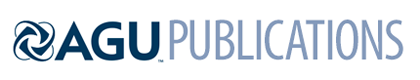 Geophysical Research LettersSupporting Information forThe Global Reactive Organic Carbon Budget: A Modeling PerspectiveSarah A. Safieddine1, Colette L. Heald1, and Barron H. Henderson21 Department of Civil and Environmental Engineering, Massachusetts Institute of Technology, 77 Massachusetts Avenue, Cambridge, Massachusetts 02139-4307, USA2 Ofﬁce of Air Quality Planning and Standards, U.S. EPA, Research Triangle Park, North Carolina, USAContents of this file Tables S1 to S3Table 1. Standard gas-phase mechanism species. Added and improved deposition properties are marked in bold and italic respectively. All added peroxides deposition is treated like methylhydroperoxide (CH3OOH)1SOA in the main text is the sum of ASOA1-3, ISOA1-3 and TSOA0-32 SOG in the main text is the sum of ASOG1-3, ISOG1-3 and TSOG0-3Table 2. List of reactions included in the GEOS-Chem standard chemical mechanism. Added chemistry to the standard mechanism is not listed here but can be found in Fisher et al., [2016] for monoterpene chemistry, Knote et al., [2014] for aromatics and MBO chemistry, C2H2 and C2H4 from Lamarque et al., [2012]. Troe refers to pressure dependent reactions that follows the Troe parameterization[1] All the “{CO2}” in this table are added to the standard chemical mechanism to achieve carbon balance in the reactions.[2] γ is the reactive uptake coefficients used in GEOS-Chem aerosol uptake parameterizationTable 3. Photolysis reactionsReferencesFisher, J. A., et al. (2016), Organic nitrate chemistry and its implications for nitrogen budgets in an isoprene- and monoterpene-rich atmosphere: constraints from aircraft (SEAC4RS) and ground-based (SOAS) observations in the Southeast US, Atmos. Chem. Phys., 16, 5969-5991, doi:10.5194/acp-16-5969-2016.Knote, C., et al. (2014), Simulation of semi-explicit mechanisms of SOA formation from glyoxal in aerosol in a 3-D model, Atmos. Chem. Phys., 14,6213–6239, doi:10.5194/acp-14-6213-2014.Lamarque, J. F., et al. (2012), CAM-chem: Description and evaluation of interactive atmospheric chemistry in the Community Earth System Model, Geosci. Model Dev., 5(2), 369–411.GEOS-Chem
SpeciesFormula (in some cases illustrative)DescriptionMolar MassMolar MassK*298[M/atm]-H298/R[k]GEOS-Chem
SpeciesFormula (in some cases illustrative)Description[g/mol] [#C]K*298[M/atm]-H298/R[k]A3O2CH3CH2CH2OO Primary RO2 from C3H8753ACETCH3C(O)CH3Acetone58327.45500ACTACH3C(O)OHAcetic acid6024.05 x1036200ALD2CH3CHOAcetaldehyde44213.25900ALK4C4H10>=C4 alkanes5841.22 x10-33100ASOA11Lumped semivolatile aerosol products of light aromatics and IVOCs15011As aerosolASOA2Lumped semivolatile aerosol products of light aromatics and IVOCs15011As aerosolASOA3Lumped semivolatile aerosol products of light aromatics and IVOCs15011As aerosolASOANLumped nonvolatile aerosol products of light aromatics and IVOCs15011As aerosolASOG12Lumped semivolatile gas products of light aromatics and IVOCs150111.0 x1056039ASOG2Lumped semivolatile gas products of light aromatics and IVOCs150111.0x1056039ASOG3Lumped semivolatile gas products of light aromatics and IVOCs150111.0 x1056039ATO2CH3C(O)CH2O2RO2 from acetone893ATOOHCH3C(O)CH2OOHATO2 peroxide903B3O2CH3CH(OO)CH3Secondary RO2 from C3H8753C2H6C2H6Ethane3021.93 x10-32400C3H8C3H8Propane4431.52 x10-32700CH4CH4Methane161COCOCarbon monoxide281CO2CO2Carbon dioxide441CH2Br2CH2Br2Dibromomethane17411.225000CH2OCH2OFormaldehyde3013.24 x1036800CH3BrCH3BrMethyl bromide9511.32 x10-12800CHBr3CHBr3Bromoform25311.725200DHMOBHOCH2C(CH3)(OH)C(=O)CHOMulti hydroxy ketone/aldehyde from isoprene chemistry13257.80 x1030DIBOOC5H9O5peroxy radical from RIO2 1485DMS(CH3)2SDimethylsulfide62247.63100EOHC2H5OHEthanol4621.93 x1026400ETHLNCHOCH2ONO2Ethanal nitrate10521.70 x1049200ETO2CH3CH2OOEthylperoxy radical612ETPCH3CH2OOHEthylhydroperoxide6223.34 x1026000GLYCHOCH2CHOGlycoaldehyde (hydroxyacetaldehyde)6024.15 x1044600GLYXCHOCHOGlyoxal5824.15 x1057500HHHydrogen atom1H2H2Hydrogen molecule2H2OH2OWater vapor18H2O2H2O2Hydrogen peroxide348.3 x1047400HACHOCH2C(O)CH3Hydroxyacetone7437.80 x1030HC5HOCH2CH=C(CH3)CHOHydroxycarbonyl with 5C10057.80 x1030HC5OOHOCH2C(CH3)(OO)CH(OH)CHORO2 from HC5 oxidation product1495HCOOHHCOOHFormic acid4618.92 x1036100HNO2HNO2Nitrous acid47474900HNO3HNO3Nitric acid631 x 1014HNO4HNO4Pernitric acid79398400HO2HO2Hydroperoxyl radical33IAPHOCH2C(CH3)(OOH)CH(OH)CHOPeroxide from HC5OO15052.94 x1025200IEPOXC5H10O3Isoprene dihydroxyepoxide epoxide11851.30 x 1080IEPOXOOC5H9O5RO2 from IEPOX1495INO2O2NOCH2C(OO)(CH3)CH=CH2 or O2NOCH2C(CH3)=CHCH2OORO2 from ISOP+NO31625INPNO2NOCH2C(OOH)(CH3)CH=CH2Peroxide from INO216352.94 x1025200ISN1C5H7NO4 or C5H9NO4C5-nitrooxycarbonyl145/14751.70 x 1049200ISNOHOOC5H8NO7 or C5H10NO7peroxy radical from ISN1+OH194/1965ISNOOAC5H6NO6 or C5H8NO6acyl peroxy radical from ISN1176/1785ISNOOBC5H7N2O9 or C5H9N2O9peroxy radical from ISN1+NO3239/2415ISNPHOCH2C(OOH)(CH3)CH(ONO2)CH2OHPeroxide from ISOPNBO2 and ISOPNDO219752.94 x1025200ISOA11Lumped semivolatile aerosol products of isoprene oxidation1509As aerosolISOA2Lumped semivolatile aerosol products of isoprene oxidation1509As aerosolISOA3Lumped semivolatile aerosol products of isoprene oxidation1509As aerosolISOG12Lumped semivolatile gas products of isoprene oxidation15091.0 x 1056039ISOG2Lumped semivolatile gas products of isoprene oxidation15091.0 x 1056039ISOG3Lumped semivolatile gas products of isoprene oxidation15091.0 x 1056039ISOPCH2=C(CH3)CH=CH2Isoprene6853.45 x10-24400ISOPNDC5H9NO4Delta hydroxy isoprene nitrate14751.70 x 1049200ISOPNBC5H9NO4Beta hydroxy isoprene nitrate14751.70 x 1049200ISOPNBO2C5H10O7Peroxy radical from ISOPNB1825ISOPNDO2C5H10O7Peroxy radical from ISOPND1825KO2C4H7O3RO2 from >3 ketones1034MACRCH2=C(CH3)CHOMethacrolein7044.864300MACRNHOCH2C(ONO2)(CH3)CHONitrate from MACR14941.70 x 1049200MACRNO2C4H5NO5 or C4H6NO7Peroxy radical from MACRN+OH147/1804MAN2HOCH2C(ONO2)(CH3)CHORO2 from MACR+NO31494MAO3CH2=C(CH3)C(O)OOPeroxyacyl from MVK and MACR1014MAOPCH2=C(CH3)C(O)OOHPeroxide from MAO310242.94 x1025200MAOPO2CH2OH-CHOO*CH3C(O)OOHPeroxy radical from MAOP (addition on the double bond)1524MAPCH3C(O)OOHPeroxyacetic acid7628.4 x1025300MCO3CH3C(O)OOPeroxyacetyl radical7520.10MEKC4H8O>C3 ketones (methyl ethyl ketone)72418.25700MGLYCH3COCHOMethylglyoxal7233.24 x1046200MVKNHOCH2CH(ONO2)C(=O)CH3 Methylvinylketone nitrate14941.70 x1049200MACRNHOCH2C(ONO2)(CH3)CHO Methacrolein nitrate14941.70 x1049200MO2CH3OOMethylperoxy radical47115.23700MOBAHOC(=O)C(CH3)=CHCHO 5C acid from isoprene11452.60 x1046300MOBAOOC5HxOxRO2 from MOBA5MOHCH3OHMethanol3212.03 x1025600MPCH3OOHMethylhydroperoxide4812.94 x1025200MPNCH3O2NO2Methyl peroxide nitrate9312.94 x1025200MRO2HOCH2C(OO)(CH3)CHORO2 from MACR+OH1194MRPHOCH2C(OOH)(CH3)CHOPeroxide from MRO21204MSACH4SO3Methylsulfonic acid961As aerosolMVKCH2=CHC(O)CH3Methylvinylketone70426.34800MVKNHOCH2CH(ONO2)C(=O)CH3Nitrate from MVK1494N2N2Nitrogen molecule28N2ON2ONitrous acid44N2O5N2O5Dinitrogen pentoxide108NH2NH2Ammonia radical16NH3NH3Ammonia173.3 x1064100NONONitric oxide30NO2NO2Nitrogen dioxide46NO3NO3Nitrate radical62OOOxygen atom (3P)16O2O2Oxygen molecule32O3O3Ozone480.01(dry dep)OHOHHydroxyl radical17PANCH3C(O)OONO2Peroxyacetylnitrate12122.945700PMNCH2=C(CH3)C(O)OONO2Peroxymethacryloyl nitrate (MPAN)14741.720PMNNC4H6N2O9Product of MACRNO2+NO22264PO2HOCH2CH(OO)CH3RO2 from propene913PPHOCH2CH(OOH)CH3Peroxide from PO29232.94 x1025200PPNCH3CH2C(O)OONO2peroxypropionylnitrate13532.940PRN1O2NOCH2CH(OO)CH3RO2 from propene + NO31363PROPNNCH3C(O)CH2ONO2propanone nitrate11931.00 x1030PRPEC3H6>=C3 alkenes4237.40 x10-33400PRPNO2NOCH2CH(OOH)CH3Peroxide from PRN113732.94 x1025200PYACCH3COCOOHPyruvic acid8853.14 x1055100R4N1C4H8NO5RO2 from R4N21504R4N2C4H9NO3>=C4 alkylnitrates11941.05800R4O2C4H9O2RO2 from ALK4894R4PCH3CH2CH2CH2OOHPeroxide from R4O29042.94 x1025200RA3PCH3CH2CH2OOHPeroxide from A3O27632.94 x1025200RB3PCH3CH(OOH)CH3Peroxide from B3O27632.94 x1025200RCHOCH3CH2CHO>C2 aldehydes58310.00RCO3CH3CH2C(O)OOPeroxypropionyl radical893RCOOHC2H5C(O)OH>C2 organic acids74315.26800RIO2HOCH2C(OO)(CH3)CH=CH2RO2 from isoprene (named as ISOPO2 in the literature)1175RIPHOCH2C(OOH)(CH3)CH=CH2Peroxide from RIO2 (named as ISOPOOH in the literature)11851.70 x1060ROHC3H7OH>C2 alcohols6031.42 x1026900RPCH3CH2C(O)OOHPeroxide from RCO39032.94 x1025200SO2SO2Sulfur Dioxide641.0 x105SO4SO4Sulfate96As aerosolTSOA01Lumped semivolatile aerosol products of monoterpene + sesquiterpene oxidation15011As aerosolTSOA1Lumped semivolatile aerosol products of monoterpene + sesquiterpene oxidation15011As aerosolTSOA2Lumped semivolatile aerosol products of monoterpene + sesquiterpene oxidation15011As aerosolTSOA3Lumped semivolatile aerosol products of monoterpene + sesquiterpene oxidation15011As aerosolTSOG02Lumped semivolatile gas products of monoterpene + sesquiterpene oxidation150111.0 x1056039TSOG1Lumped semivolatile gas products of monoterpene + sesquiterpene oxidation150111.0 x1056039TSOG2Lumped semivolatile gas products of monoterpene + sesquiterpene oxidation150111.0 x1056039TSOG3Lumped semivolatile gas products of monoterpene + sesquiterpene oxidation150111.0 x1056039VRO2HOCH2CH(OO)C(O)CH3RO2 from MVK+OH1194VRPHOCH2CH(OOH)C(O)CH3Peroxide from VRO212042.94 x1025200ReactionK=Aexp(B/T) [cm3 molec−1 s−1]O3 +NO→NO2 +O2 3E-12 exp(-1500/T)O3 +OH→HO2 +O2 1.7E-12 exp(-940/T)O3 +HO2→OH +O2 +O2 1E-14 exp(-490/T)O3 +NO2→O2 +NO3 1.2E-13 exp(-2450/T)O3 +MO2→CH2O +HO2 +O2 2.9E-16 exp(-1000/T)OH +OH→H2O +O3 1.8E-12OH +OH +M→H2O2 Troe: ko=6.9E-31(300/T); ki=2.6E-11; f=0.6OH +HO2→H2O +O2 4.8E-11 exp(250/T)OH +H2O2→H2O +HO2 1.8E-12HO2 +NO→OH +NO2 3.3E-12 exp(270/T)HO2 +HO2→H2O2                 HO2+HO2+M→H2O2k1=3E‐13 exp(460/T); k2=2.10E‐33 [M]exp(920/T)k→ (k1 + k2)*(1+1.4E‐ 21*[H2O])*exp(2200/T)OH +H2→H2O +HO2 2.8E-12 exp(-1800/T)CO +OH→HO2 +CO2 1.5E-13OH +CH4→MO2 +H2O 2.45E-12 exp(-1775/T)MO2 +NO→CH2O +HO2 +NO2 2.8E-12 exp(300/T)MO2 +HO2→MP +O2 4.1E-13 exp(750/T)MO2 +MO2→MOH +CH2O +O2 k1=9.5E-14 exp(390/T); k2=2.62E+1 exp(-1130/T); k=k1 / (1+k2)MO2 +MO2→2CH2O +2HO2k1=9.5E-14 exp(390/T); k2=4E-02 exp(1130/T); K=k1 / (1+k2)MP +OH→MO2 +H2O 2.66E-12 exp(200/T)MP +OH→CH2O +OH +H2O 1.14E-12 exp(200/T)ATOOH +OH→ATO2 +H2O 2.66E-12 exp(200/T)ATOOH +OH→MGLY +OH +H2O 1.14E-12 exp(200/T)CH2O +OH→CO +HO2 +H2O 5.5E-12 exp(125/T)NO2 +OH +M→HNO3 +M Troe: ko=1.80E-30(300/T)3; ki=2.80E‐11(300/T); fc=0.6HNO3 +OH→H2O +NO3                k0=2.41E-14 exp(460/T); k2=2.69E-17exp(2199/T); k3=6.51E-34exp(1335/T); k=k0 + k3[M] / (1 + k3[M]/k2)NO +OH +M→HNO2 +M Troe:  ko: 7.00E-31(300/T)2.6; ki: 3.60E-11(300/T)0.1; fc= 0.6HNO2 +OH→H2O +NO2 1.8E-11 exp(-390/T)HO2 +NO2 +M→HNO4 +M Troe: ko= 2E‐31(300/T)3.4; ki=2.9E‐12(300/T)1.1; fc= 0.6HNO4 +M→HO2 +NO2 Troe: ko= 9.52E‐5(300/T)3.4 exp(‐ 10900/T); ki=1.38E+15*(300/T)1.1exp(‐ 10900/T); fc= 0.6HNO4 +OH→H2O +NO2 +O2 1.3E-12 exp(380/T)HO2 +NO3→OH +NO2 +O2 3.5E-12NO +NO3→2NO2 1.5E-11 exp(170/T)OH +NO3→HO2 +NO2 2.2E-11NO2 +NO3 +M→N2O5 +M Troe: ko= 2E-30(300/T)4.4; ki=1.4E-12(300/T)0.7; fc= 0.6N2O5 +M→NO2 +NO3               Troe: k0= 7.4E-04(300/T)4.4 exp(-11000/T);ki=5.18E+14(300/T)0.7 exp(-11000/T); fc= 0.6HCOOH +OH→H2O +CO2 +HO2 4E-13MOH +OH→HO2 +CH2O 2.9E-12 exp(-345/T)NO2 +NO3→NO +NO2 +O2 4.5E-14 exp(-1260/T)NO3 +CH2O→HNO3 +HO2 +CO 5.8E-16ALD2 +OH→0.95MCO3 +0.05CH2O +0.05CO+0.05HO24.63E-12 exp(350/T)ALD2 +NO3→HNO3 +MCO3 1.4E-12 exp(-1900/T)MCO3 +NO2 +M→PAN Troe: ko= 9.7E-29(300/T)5.6; ki=9.3E-12(300/T)1.5; fc= 0.6PAN →MCO3 +NO2 9.3E-29 exp(14000/T)MCO3 +NO→MO2 +NO2 +CO2 8.1E-12 exp(270/T)C2H6 +OH→ETO2 +H2O 7.66E-12 exp(-1020/T)ETO2 +NO→ALD2 +NO2 +HO2 2.6E-12 exp(365/T)C3H8 +OH→B3O2 k1=7.6E-12 exp(-585/T); k2=5.87*(300/T)0.64 exp(‐ 816/T);K=k1 / (1+k2)C3H8 +OH→A3O2                 k1=7.60E‐12 exp(‐585/T); k2= 0.17*(300/T)‐0.64 exp(816/T)K=k1 / (1+k2)A3O2 +NO→NO2 +HO2 +RCHO 2.9E-12 exp(350/T)PO2 +NO→NO2 +HO2 +CH2O +ALD2 2.7E-12 exp(350/T)ALK4 +OH→R4O2 9.1E-12 exp(-405/T)R4O2 +NO→NO2 +0.32ACET +0.19MEK +0.18MO2 +0.27HO2 +0.32ALD2 +0.13RCHO+0.05A3O2 +0.093B3O2 +0.32ETO2 2.7E-12 exp(350/T) R4O2 +NO→R4N2 2.7E-12 exp(350/T) R4N1 +NO→2NO2 +0.570RCHO +0.86 ALD2+0.57CH2O2.7E-12 exp(350/T)ATO2 +NO→NO2 +CH2O +MCO32.8E-12 exp(300/T)KO2 +NO→0.93NO2 +0.93ALD2 +0.93MCO3 +0.07R4N2 2.7E-12 exp(350/T)RIO2 +NO→0.883NO2 +0.783HO2 +0.66CH2O +0.4MVK+0.26MACR+0.07ISOPND+0.047ISOPNB+0.123HC5 +0.1DIBOO 2.7E-12 exp(350/T)RIO2 →2HO2+0.5MGLY +0.5GLYC+0.5GLYX +0.5HAC+OH 4.07E+08 exp(-7694/T)VRO2 +NO→0.88NO2 +0.35HO2 +0.35CH2O+0.53MCO3 +0.53GLYC +0.35MGLY +0.12MVKN 2.7E-12 exp(350/T)MRO2 +NO→0.8NO2 +0.8HO2 +0.1MGLY +0.7HAC +0.7CO +0.1CH2O +0.1MACRN 2.7E-12 exp(350/T)MRO2 →CO +HAC +OH 2.9E+07 exp(-5297/T) MAN2 +NO→1.5NO2 +0.5CH2O +0.5MGLY +0.5PROPNN+0.5CO +0.5OH 2.7E-12 exp(350/T)B3O2 +NO→NO2 +HO2 +ACET 2.7E-12 exp(350/T)INO2 +NO→1.3NO2 +0.8HO2 +0.7ISN1 +0.23HC5 +0.035MACR +0.07CH2O +0.035MVK 2.7E-12 exp(350/T)INO2 +NO3→1.3NO2 +0.8HO2 +0.7ISN1 +0.23HC5 +0.035MACR +0.07CH2O +0.035MVK 2.3E-12ISN1 +NO3→0.6ISNOOA+0.4ISNOOB+0.6HNO3 3.15E-13 exp(-448/T)ISNOOA+NO3→NO2 +R4N2 +CO +HO2 4E-12ISNOOA+NO→NO2 +R4N2 +CO +HO2 6.7E-12 exp(340/T)ISNOOA+NO2→PMN +{CO2}1 Troe: ko= 9.0E-28(300/T)8.9; ki=7.7E-12(300/T)0.2; fc=0.6ISNOOA+HO2→0.75RP +0.25RCOOH +0.25O3 +2{CO2} 5.2E-13 exp(980/T)ISNOOB+NO3→PROPNN +GLYX +2NO2 2.3E-12ISNOOB+NO→0.06R4N2 + 0.94PROPNN +0.94GLYX +1.88NO22.6E-12 exp(380/T)ISNOOB+HO2→INPN 2.06E-13 exp(1300/T)ISNOOB+MO2→0.7R4N2 +0.7GLYX +0.7NO2 +0.25CH2O +0.25MOH +0.5HO2 +0.5CH2O +0.8{CO2} 2E-13ISN1 +O3→0.3R4N2 +0.7GLYX +0.7NO2 +0.25CH2O +0.25MOH +0.5HO2 +0.5CH2O +1.4{CO2} 4.15E-15 exp(-1520/T)ISN1 +OH→0.345ISNOOA+0.655ISNOHOO 7.48E-12 exp(410/T)ISNOHOO+NO→0.081R4N2 + 0.919PROPNN +0.934HO2 +0.919GLYX 2.6E-12 exp(380/T)ISNOHOO+HO2→INPN 2.06E-13 exp(1300/T)ISNOHOO+MO2→0.7R4N2 +0.7GLYX +0.7HO2 +0.25CH2O +0.25MOH +0.5CH2O +0.5HO2 +0.8{CO2} 2.06E-13INO2 +INO2→0.3NO2 +0.8HO2 +0.7ISN1 +0.23HC5 +0.035MACR +0.07CH2O +0.035MVK +0.5ISN1+0.5ISOPND 1.2E-12PRN1 +NO→2NO2 +CH2O +ALD2 2.7E-12 exp(350/T)ALK4 +NO3→HNO3 +R4O2 2.8E-12 exp(-3280/T)R4N2 +OH→R4N1 +H2O 1.6E-12ACTA +OH→MO2 +CO2 +H2O 3.15E-14 exp(920/T)OH +RCHO→RCO3 +H2O 6.0E-12 exp(410/T)RCO3 +NO2 +M→PPN Troe: ko=9E-28(300/T)8.9; ki=7.7E-12(300/T)0.2; fc=0.6PPN→RCO3 +NO2 9.0E-29 exp(14000/T)MAO3 +NO2 +M→PMN Troe: ko=9E-28(300/T)8.9; ki=7.7E-12(300/T)0.2; fc=0.6PMN →MAO3 +NO2 9.0E-29 exp(14000/T)RCO3 +NO→NO2 +ETO2 +{CO2} 6.7E-12 exp(340/T)MAO3 +NO→1NO2 +0.5CH2O +0.5CO +CO2 +0.5MO2 +0.5MCO3 +0.5{CO2}6.7E-12 exp(340/T)RCHO +NO3→HNO3 +RCO3 6.5E-15ACET +OH→ATO2 +H2O 1.33E-13ACET +OH→ATO2 +H2O 3.82E-11 exp(-2000/T)A3O2 +MO2→HO2 +0.75CH2O +0.75RCHO +0.25MOH +0.25ROH 5.92E-13PO2 +MO2→HO2 +0.5ALD2 +1.25CH2O +0.16HAC +0.09RCHO +0.25MOH +0.25ROH 5.92E-13R4O2 +HO2→R4P 7.4E-13 exp(700/T)R4N1 +HO2→R4N2 7.4E-13 exp(700/T)ATO2 +HO2→0.15MCO3 +0.15OH +0.15CH2O +0.85ATOOH 8.6E-13 exp(700/T)KO2 +HO2→0.15OH +0.15ALD2 +0.15MCO3 +0.85ATOOH +0.85{CO2}        2.91E-13exp(1300/T)[1-exp(-0.245*n)], n=4RIO2 +HO2→0.88RIP +0.12OH +0.047MACR +0.073MVK +0.12HO2+0.12CH2O 2.91E-13exp(1300/T)[1-exp(-0.245*n)], n=5VRO2 +HO2→0.1VRP +0.68OH +0.578GLYC +0.578MCO3+0.187MEK +0.102HO2 +0.102CH2O +0.102MGLY +0.033RCHO +0.033{CO2} 2.91E-13exp(1300/T)[1-exp(-0.245*n)], n=4MRO2 +HO2→MRP 2.91E-13exp(1300/T)[1-exp(-0.245*n)], n=4MAN2 +HO2→0.075PROPNN+0.075CO +0.075HO2 +0.075MGLY+0.075CH2O +0.075NO2 +0.15OH +0.85MAOP + 0.85NO22.91E-13exp(1300/T)[1-exp(-0.245*n)],n=4B3O2 +HO2→RB3P 2.91E-13exp(1300/T)[1-exp(-0.245*n)],n=3INO2 +HO2→INPN2.91E-13exp(1300/T)[1-exp(-0.245*n)],n=5PRN1 +HO2→PRPN 2.91E-13exp(1300/T)[1-exp(-0.245*n)],n=3MEK +OH→KO2 +H2O 1.3 E‐12exp(‐25/T)MO2 +ETO2→0.75CH2O +0.75ALD2 +HO2 +0.25MOH +0.25EOH 3E-13MEK +NO3→HNO3 +KO2 8.0E-16R4O2 +MO2→0.16ACET +0.1MEK +0.09MO2 +0.14HO2+0.16ALD2 +0.07RCHO +0.03A3O2 +0.09B3O2 +0.16ETO2+0.25MEK +0.75CH2O +0.25MOH +0.25ROH +0.5HO2 +0.07{CO2}8.37E-14R4N1 +MO2→NO2 +0.2CH2O +0.38ALD2 +0.29RCHO +0.15R4O2 +0.25RCHO +0.75CH2O +0.25MOH +0.25ROH +0.5HO2 +0.07{CO2} 8.37E-14ATO2 +MO2→0.3HO2 +0.3CH2O +0.3MCO3 +0.2HAC +0.2CH2O +0.5MGLY +0.5MOH +0.3{CO2}7.5E-13 exp(500/T)KO2 +MO2→0.5ALD2 +0.5MCO3 +0.25MEK +0.75CH2O +0.25MOH +0.25ROH +0.5HO2 +0.25{CO2} 8.37E-14RIO2 +MO2→1.1HO2 +1.22CH2O +0.28MVK +0.18MACR +0.3HC5 +0.24MOH +0.24ROH +0.48{CO2} 8.37E-14RIO2 +RIO2→1.28HO2 +0.92CH2O +0.56MVK +0.36MACR +0.48ROH +0.5HC5 +1.46{CO2} 1.54E-13HC5OO +MO2→0.5HO2 +0.33CO +0.09H2 +0.18HAC +0.13GLYC +0.29MGLY +0.25MEK +0.95CH2O+0.25MOH +0.25ROH +0.5HO2 +1.05{CO2} 8.37E-14VRO2 +MO2→0.14HO2 +0.14CH2O +0.36MCO3 +0.36GLYC +0.14MGLY +0.25MEK +0.75CH2O +0.25MOH+0.25ROH +0.5HO2 +0.25{CO2} 8.37E-14MRO2 +MO2→0.595HAC +0.255MGLY +0.595CO +1.255CH2O+1.7HO2 +0.15ROH +0.15{CO2} 8.37E-14MAN2 +MO2→0.375PROPNN+0.375CO +0.375HO2 +0.375MGLY+0.375CH2O +0.375NO2 +0.25CH2O +0.25R4N2 +0.75{CO2} 8.37E-14B3O2 +MO2→0.5HO2 +0.5ACET +0.25ACET +0.75CH2O+0.25MOH +0.25ROH +0.5HO2 +0.021{CO2} 8.37E-14INO2 +MO2→0.15NO2 +0.4HO2 +0.35ISN1 +0.035CH2O+0.018MACR +0.018MVK +0.115HC5 +0.25ISN1 +0.25ISOPND+0.5CH2O +0.5HO2 +0.25CH2O +0.25MOH1.3E-12PRN1 +MO2→NO2 +0.5CH2O +0.5ALD2 +0.25RCHO +0.75CH2O +0.25MOH +0.25ROH +0.5HO2 8.37E-14EOH +OH→HO2 +ALD2 3.35E-12ROH +OH→HO2 +RCHO 4.6E-12 exp(70/T)ETO2 +ETO2→2ALD2 +2HO2 4.1E-14ETO2 +ETO2→EOH +ALD2 2.7E-14HO2 +ETO2→ETP 7.4E-13 exp(700/T)A3O2 +HO2→RA3P 2.91E-13exp(1300/T)[1-exp(-0.245*n)], n=3PO2 +HO2→PP 2.91E-13exp(1300/T)[1-exp(-0.245*n)]; n=3HO2 +MCO3→0.41MAP +0.15ACTA +0.15O3 +0.44OH+0.44MO2 +0.44{CO2}5.2E-13 exp(980/T)RCO3 +HO2→0.41RP +0.15RCOOH +0.15O3 +0.44OH +0.44ETO2 +0.44{CO2}4.3E-13 exp(1040/T)MAO3 +HO2→0.44OH +0.15O3 +0.59CH2O +0.39MO2 +0.41MAOP +0.39CO +0.99{CO2}4.3E-13exp(1040/T)PRPE +OH +M→PO2 Troe: ko=8.0E-27(300/T)3.5; ki=3E-11(300/T); fc=0.6PRPE +O3→0.4ALD2 +0.244OH +0.244HO2 +0.42CO +0.58CH2O +0.148HCOOH +0.096ACTA +0.036MOH +0.824{CO2} 5.5E-15 exp(-1880/T)PMN +OH→HAC +CO +NO2 2.9E-11PMN +O3→NO2 +0.6CH2O +HO2 +3.4{CO2} 8.2E-18GLYC +OH→0.732CH2O +0.361CO2 +0.505CO +0.227OH+0.773HO2 +0.134GLYX +0.134HCOOH 8.0E-12GLYC +OH→HCOOH +OH +CO 8.0E-12PRPE +NO3→PRN1 4.59E-13 exp(-1156/T)GLYX +OH→HO2 +2CO 3.1E-12 exp(340/T)MGLY +OH→MCO3 +CO 1.5E-11GLYX +NO3→HNO3 +HO2 +2CO 1.4E-12 exp(-1860/T)MGLY +NO3→HNO3 +CO +MCO3 3.36E-12 exp(-1860/T)ISOP +OH→RIO2 3.1E-11 exp(350/T)MVK +OH→VRO2 2.6E-12 exp(610/T)MACR +OH→0.53MAO3 +0.47MRO2 8.0E-12 exp(380/T)HAC +OH→MGLY +HO2 2.15E-12 exp(305/T)HAC +OH→0.5HCOOH +OH +0.5ACTA +0.5CO2 +0.5CO +0.5MO22.15E-12 exp(305/T)MCO3 +A3O2→MO2 +RCHO +HO2 +{CO2} 1.68E-12 exp(500/T)MCO3 +PO2→MO2 +ALD2 +CH2O +HO2+{CO2} 1.68E-12 exp(500/T)MCO3 +A3O2→ACTA +RCHO 1.87E-13 exp(500/T)MCO3 +PO2→1ACTA +0.35RCHO +0.65HAC 1.87E-13 exp(500/T)ISOP +O3→0.244MVK +0.325MACR +0.845CH2O +0.11H2O2 +0.522CO +0.204HCOOH +0.199MCO3 +0.026HO2+0.27OH +0.128PRPE +0.051MO2 +0.32{CO2} 1E-14 exp(-1970/T)MVK +O3→0.202OH +0.202HO2 +0.352HCOOH +0.535CO+0.05ALD2 +0.95MGLY +0.05CH2O +0.113{CO2} 8.5E-16 exp(-1520/T)MACR +O3→0.3OH +0.2HO2 +0.3HCOOH +0.6CO +0.9MGLY +0.1CH2O +0.3CO2 1.4E-15 exp(-2100/T)ISOP +NO3→INO2 3.3E-12 exp(-450/T)MACR +NO3→MAN2 2.3E-15MACR +NO3→MAO3 +HNO3 1.1E-15RCO3 +MO2→CH2O +HO2 +ETO21.68E-12 exp(500/T)MAO3 +MO2→CH2O +HO2 +CH2O +MCO3 +{CO2}1.68E-12 exp(500/T)RCO3 +MO2→RCOOH +CH2O 1.87E-13 exp(500/T)MAO3 +MO2→RCOOH +CH2O +{CO2}1.87E-13 exp(500/T)INPN +OH→OH +NO2 +MEK +{CO2}1.9E-11 exp(390/T)INPN +OH→0.36INO2 +0.64R4N2 +0.64OH +0.64{CO2} 5.18E-12 exp(200/T)PRPN +OH→0.209PRN1 +0.791OH +0.791PROPNN 8.78E-12 exp(200/T)ETP +OH→0.64OH +0.36ETO2 +0.64ALD2 5.18E-12 exp(200/T)RA3P +OH→0.64OH +0.36A3O2 +0.64RCHO 5.18E-12 exp(200/T)RB3P +OH→0.791OH +0.209B3O2 +0.791ACET 8.78E-12 exp(200/T)R4P +OH→0.791OH +0.209R4O2 +0.791RCHO +0.791{CO2} 8.78E-12 exp(200/T)RP +OH→RCO3 6.13E-13 exp(200/T)PP +OH→0.791OH +0.209PO2 +0.791HAC 8.78E-12 exp(200/T)RIP +OH→0.387RIO2 +0.613OH +0.613HC5 4.75E-12 exp(200/T)RIP +OH→OH +IEPOX 1.9E-11 exp(390/T)IEPOX +OH→IEPOXOO 5.78E-11 exp(-400/T)EPOXOO + HO2 = 0.725HAC + 0.275GLYC + 0.275GLYX + 0.275MGLY + 1.125OH + 0.825HO2 + 0.200CO2 + 0.375CH2O + 0.074HCOOH + 0.251CO2.91E-13exp(1300/T)[1-exp(-0.245*n)], n=5IEPOXOO + NO → 0.725HAC+0.275GLYC+ 0.275GLYX +0.275MGLY  +0.125OH +0.825HO2+0.200CO2+0.375CH2O +0.074HCOOH +0.251CO +NO22.7E-12 exp(350/T)IAP +OH→0.654OH +0.654DHMOB +0.346HC5OO5.31E-12 exp(200/T)VRP +OH→0.791OH +0.791MEK+0.209VRO2 8.78E-12 exp(200/T)MRP +OH→MRO2 1.84E-12 exp(200/T)MRP +OH→CO2 +HAC +OH 4.4E-12 exp(380/T)MAOP +OH→MAO3 6.13E-13 exp(200/T)MAOP +OH→MAOPO2 3.6E-12 exp(380/T)MCO3 +MAOPO2+→HAC +2CO2 +OH+MO2 1.68E-12 exp(500/T)MCO3 +MAOPO2+→ACTA +MEK 1.87E-13 exp(500/T)MAOPO2+MO2 +→0.7HAC +0.7CO2 +0.7OH +CH2O+0.7HO2 +0.3ROH+0.3{CO2} 8.37E-14MAOPO2+MAOPO2+→2HAC +2CO2 +2OH 8.37E-14MAOPO2+HO2→HAC +CO2 +2OH 2.91E-13*exp(1300/T)[1-exp(-0.245*n)], n=4MAOPO2+NO→HAC +CO2 +OH +NO2             2.7E-12 exp(350/T)MAOPO2+NO→HNO3 +4{CO2} 2.7E-12 exp(350/T) OH +MAP→MCO3 6.13E-13 exp(200/T)C2H6 +NO3→ETO2 +HNO3 1.4E-18HC5 +O3→0.6MGLY +0.1OH +0.12CH2O +0.28GLYC +0.3O3 +0.4CO +0.2H2 +0.2HAC +0.2HCOOH +1.32{CO2} 6.16E-15 exp(-1814/T)MCO3 +MCO3→2MO2 +2{CO2} 2.5E-12 exp(500/T)MCO3 +MO2→CH2O +MO2 +1HO2 +1CO2 1.8E-12 exp(500/T)MCO3 +MO2→ACTA +CH2O 2E-13 exp(500/T)R4O2 +MCO3→MO2 +0.32ACET +0.19MEK +0.27HO2 +0.32ALD2 +0.13RCHO +0.05A3O2 +0.18B3O2+0.32ETO2 +0.92{CO2} 1.68E-12 exp(500/T)ATO2 +MCO3→MO2 +MCO3 +CH2O +{CO2} 1.68E-12 exp(500/T)KO2 +MCO3→MO2 +ALD2 +MCO3 +{CO2} 1.68E-12 exp(500/T)RIO2 +MCO3→0.887HO2 +0.747CH2O +0.453MVK +0.294MACR+0.14HC5 +0.113DIBOO +CO2 +MO2 +0.18{CO2} 1.68E-12 exp(500/T)HC5OO +MCO3→0.216GLYX +0.234MGLY +0.234GLYC+0.216HAC +0.29DHMOB +0.17MOBA +0.09RCHO +HO2 +0.09CO +MO2 +1.09{CO2} 1.68E-12 exp(500/T)VRO2 +MCO3→0.4HO2 +0.4CH2O+ 0.6MCO3 +0.6GLYC +0.4MGLY +MO2 +{CO2} 1.68E-12 exp(500/T)MRO2 +MCO3→0.85HO2 +0.143MGLY +0.857HAC +0.857CO +0.143CH2O +MO2 +{CO2} 1.68E-12 exp(500/T)B3O2 +MCO3→MO2 +HO2 +ACET +{CO2} 1.68E-12 exp(500/T)R4N1 +MCO3→1MO2 +1NO2 +0.39CH2O +0.75ALD2 +0.57RCHO +0.3R4O2 +0.2{CO2} 1.68E-12 exp(500/T)MAN2 +MCO3→0.5PROPNN+0.5CO +0.5HO2 +0.5MGLY +0.5CH2O +0.5NO2 +CO2 +MO2 1.68E-12 exp(500/T)INO2 +MCO3→MO2 +0.7ISN1 +0.8HO2 +0.035MVK +0.035MACR +0.07CH2O +0.3NO2 +0.23HC5 +{CO2}         1.68E-12 exp(500/T)PRN1 +MCO3→MO2 +NO2 +CH2O +ALD2 +{CO2}             1.68E-12 exp(500/T)R4O2 +MCO3→MEK +ACTA 1.87E-13 exp(500/T)ATO2 +MCO3→MGLY +ACTA 1.87E-13 exp(500/T)KO2 +MCO3→MEK +ACTA 1.87E-13 exp(500/T)RIO2 +MCO3→MEK +ACTA +{CO2} 1.87E-13 exp(500/T)HC5OO +MCO3→MEK +ACTA +{CO2} 1.87E-13 exp(500/T)VRO2 +MCO3→MEK +ACTA 1.87E-13 exp(500/T)MRO2 +MCO3→MEK +ACTA 1.87E-13 exp(500/T)R4N1 +MCO3→RCHO +ACTA +NO2 +{CO2} 1.87E-13 exp(500/T)MAN2 +MCO3→RCHO +ACTA +NO2 +{CO2} 1.87E-13 exp(500/T)INO2 +MCO3→RCHO +ACTA +NO2 +2{CO2} 1.87E-13 exp(500/T)PRN1 +MCO3→RCHO +ACTA +NO2 1.87E-13 exp(500/T))B3O2 +MCO3→ACET +ACTA 1.87E-13 exp(500/T)MCO3 +ETO2→MO2 +ALD2 +HO2 +{CO2} 1.68E-12 exp(500/T)MCO3 +ETO2→ACTA +ALD2 1.87E-13 exp(500/T)RCO3 +MCO3→MO2 +ETO2 +2{CO2} 2.5E-12 exp(500/T)MAO3 +MCO3→MO2 +CH2O +MCO3 +2{CO2} 2.5E-12 exp(500/T)NO3 +NO3→2NO2 +O2 8.5E-13 exp(-2450/T)MO2 +NO2 +M→MPN +M Troe: ko=1E-30 (300/T)4.8; ki=7.2E-12 (300/T)2.1; fc=0.6MPN +M→MO2 +NO2 Troe: ko= 1.1E-02(300/T)4.8 exp(-11234/T)ki=7.6E+16 (300/T)2.1 exp(-11234/T); fc= 0.6ISOPNB+O3→0.61MVKN +0.39MACRN +0.27OH +CH2O 1.06E-16ISOPND+O3→0.5PROPNN+0.5ETHLN +0.27OH +0.5GLYC +0.5HAC               5.3E-17HO2 3.3E+01; γ2 =0.20NO2→0.5HNO3 +0.5HNO2  4.6E+01; γ =1E-4NO3→HNO36.2E+01; γ =0.10N2O5→2HNO3                  1.08E+02; γ =0.10DMS +OH →SO2 +MO2 +CH2O 1.2E-11 exp(-280/T)DMS +OH +O2→0.75SO2 +0.25MSA +MO2 +0.75{CO2} k1=8.2E-39exp(5376/T); k2=1E-05exp(3644/T); k=k1*[O2]/(1+k2*[O2])DMS +NO3 +→SO2 +HNO3 +MO2 +CH2O 1.9E-13exp(530/T)SO2 +OH +M→SO4 +HO2 Troe: ko= 3.3E-31(300/T)4.3; ki=1.6E-12; fc= 0.6Br +O3→BrO +O2 1.7E-11 exp(-800/T)BrO +HO2→HOBr +O2 4.5E-12 exp(460/T)Br +HO2→HBr +O2 4.8E-12 exp(-310/T)HBr +OH→Br +H2O 5.5E-12exp(200/T)BrO +BrO→2Br +O2 2.4E-12exp(40/T)BrO +BrO→Br2 +O2 2.8E-14 exp(860/T)BrO +NO→Br +NO2 8.8E-12 exp(260/T)Br +BrNO3→Br2 +NO3 4.9E-11Br2 +OH→ HOBr +Br 2.1E-11 exp(240/T)BrO +OH→Br +HO2 1.7E-11 exp(250/T)Br +NO3→BrO +NO2 1.6E-11Br +CH2O→HBr +HO2 +CO 1.7E-11 exp(-800/T)Br +ALD2→HBr +MCO3 1.3E-11 exp(-360/T)Br +ACET→HBr +ATO2 1.66E-10exp(-7000/T)Br +C2H6→HBr +ETO2 2.36E-10 exp(-6411/T)Br +C3H8→HBr +A3O2 8.77E-11 exp(-4330/T)Br +NO2 +M→BrNO2 Troe: ko= 4.2E-31(300/T)2.4; ki=2.7E-11; fc= 0.6BrO +NO2 +M→BrNO3 Troe: ko= 5.2E-31(300/T)3.2; ki=6.9E-12(300/T)2.9; fc= 0.6CHBr3 +OH→3Br +{CO2}1.35E-12 exp(-600/T)CH2Br2+OH→2Br +{CO2}2E-12 exp(-840/T)CH3Br +OH→1Br +{CO2} 2.35E-12 exp(-1300/T)BrNO3→HOBr +HNO3                 1.42E+02; γ =0.30HOBr→0.5Br2 +H2O                 9.7E+01; γ =0.20HBr→0.5Br2                  8.1E+01; γ =0.20HOBr→0.5Br2 +H2O9.7E+01; γ =0.10HBr→0.5Br2                  8.1E+01; γ =0.10HC5 +OH→HC5OO 3.35E-11 exp(380/T)HC5OO +NO→NO2 +0.216GLYX +0.234MGLY +0.234GLYC+0.216HAC +0.29DHMOB +0.17MOBA +0.09RCHO +HO2 +0.09CO +0.09{CO2} 2.7E-12 exp(350/T)HC5OO +NO→HNO3 +5{CO2} 2.7E-12 exp(350/T) HC5OO +HO2→0.1IAP +0.9OH +0.9MGLY +0.9GLYC +0.9HO2 +1.85{CO2} 2.91E-13*exp(1300/T)[1-exp(-0.245*n)]; n=5ISOPND+OH→ISOPNDO2 2.6E-11 exp(380/T)ISOPNB+OH→ISOPNBO2 3.6E-12 exp(380/T)ISOPNDO2 + NO→ 0.070MACRN + 0.310HCOOH + 0.440HAC + 0.130ETHLN + 0.650CH2O + 1.340NO2 + 0.150GLYC + 0.310NO3 + 0.150PROPNN + 0.340MEK + 0.350HO2+0.07{CO2} 2.7E-12 exp(350/T) ISOPNDO2+NO→HNO3 +5{CO2} 2.7E-12 exp(350/T) ISOPNDO2+HO2→0.035MACRN +0.155HCOOH +0.22HAC +0.065ETHLN +0.325CH2O +0.17NO2 +0.075GLYC +0.155NO3 +0.075PROPNN+0.17MEK +0.2HO2 +0.5OH +0.5ISNP +0.035{CO2} 2.91E-13*exp(1300/T)[1-exp(-0.245*n)], n=5ISOPNBO2 + NO→ 0.6GLYC + 0.6HAC + 0.4CH2O + 1.6NO2 + 0.26MACRN + 0.4HO2 + 0.14MVKN2.7E-12 exp(350/T) ISOPNBO2+NO→HNO3 +5CO2 2.7E-12 exp(350/T) ISOPNBO2+HO2→0.3GLYC +0.3HAC +0.2CH2O +0.13MACRN +0.07MVKN +0.3NO2 +0.2HO2 +0.5OH +0.5ISNP 2.91E-13*exp(1300/T)[1-exp(-0.245*n)], n=5ISNP + OH→0.612OH+0.612R4N1+0.193ISOPNBO2+0.193ISOPNDO2+0.622{CO2} 4.75E-12exp(200/T)MVKN + OH→ 0.650HCOOH+ NO3+0.650MGLY+ 0.350CH2O+0.350PYAC1.5E-12exp(380/T)MACRN +OH→MACRNO2 1.39E-11exp(380/T)MACRNO2 + NO→ 0.08ACTA + 0.08CH2O + 0.15NO3 + 0.07HCOOH + 0.07MGLY + 0.85HAC + 0.85NO2 + 0.93CO2 + NO22.7E-12exp(350/T)MACRNO2+HO2 →0.08ACTA +0.08CH2O +0.15NO3 +0.07HCOOH +0.07MGLY +0.85HAC +0.85NO2 +0.93CO2 +OH 2.91E-13*exp(1300/T)[1-exp(-0.245*n)], n=4MACRNO2+NO2 +M→PMNN Troe: ko= 9.00E-28(300/T)8.9; ki=7.70E-12(300/T)0.2; fc: 0.6PMNN→MACRNO2+NO2 9e-29exp(14000/T)DHMOB +OH→1.5CO +1HO2 +0.5HAC +0.5MEK 2.52E-11exp(410/T)DIBOO + NO→HO2+NO2+0.520GLYC +0.520MGLY +0.480HAC+0.480GLYX2.7E-12 exp(350/T) DIBOO +NO→HNO3 +5{CO2} 2.7E-12 exp(350/T) DIBOO +HO2→0.15HO2 +0.15OH +0.078GLYC+0.078MGLY+0.072HAC +0.072GLYX +0.85R4P +0.85{CO2} 2.91E-13*exp(1300/T)[1-exp(-0.245*n)], n=5MOBA +OH→MOBAOO 7.9E-12 exp(380/T)MOBAOO+NO →RCHO +CO2 +HO2 +NO2 +{CO2} 2.7E-12 exp(350/T) MOBAOO+NO +→1HNO3 +5{CO2} 2.7E-12 exp(350/T) MOBAOO+HO2 →0.5OH +0.5HO2 +0.5RCHO +0.5CO2 +0.5R4P +{CO2} 2.91E-13exp(1300/T)[1-exp(-0.245*n)], n=4MOBA +O3→OH +HO2 +CO2 +MEK 2E-17ETHLN +OH→CH2O +CO2 +NO2 1E-11PROPNN+OH →NO2 +MGLY 1E-15O3+ hν→ OH+ OHO3+ hν→ HO2+ OHNO2+ hν→ NO+ O3H2O2 + hν→ OH+ OHMP + hν→ CH2O+ HO2+ OHCH2O + hν→ HO2+ HO2+ COCH2O+ hν→ H2+ COHNO3+ hν→ OH+ NO2HNO2+ hν→ OH+ NOHNO4+ hν→ OH+ NO3NO3+ hν→ NO2+ O3NO3+ hν→ NO+ O2N2O5+ hν→ NO3+ NO2N2O5+ hν→ NO3+ NO+ O3HNO4+ hν→ HO2+ NO2ALD2+ hν→ MO2+ HO2+ COALD2+ hν→ CH4+ COPAN+ hν→0.6MCO3+0.6NO2+0.4MO2+0.4NO3RCHO+ hν→ ETO2+ HO2+ COACET+ hν→ MCO3+ MO2ACET+ hν→2MO2+ COMEK+ hν→ 0.85MCO3+0.85ETO2+0.15MO2+0.15RCO3GLYC+ hν→ CH2O+2HO2+ COGLYX+ hν→0.5H2+ CO+0.5CH2O+0.5COGLYX+ hν→2CO+2HO2MGLY+ hν→ MCO3+ CO+ HO2MGLY+ hν→ ALD2+ COMVK+ hν→ PRPE+ COMVK+ hν→ MCO3+ CH2O+ CO+ HO2MVK+ hν→ MO2+ MAO3MACR+ hν→ MAO3+ HO2MACR+ hν→ CO+ HO2+ CH2O+ MCO3HAC+ hν→ MCO3+ CH2O+ HO2INPN+ hν→ OH+ HO2+ RCHO+ NO2PRPN+ hν→ OH+ HO2+ RCHO+ NO2ETP+ hν→ OH+ HO2+ ALD2RA3P+ hν→ OH+ HO2+ RCHORB3P+ hν→ OH+ HO2+ ACETR4P+ hν→ OH+ HO2+ RCHOPP+ hν→ OH+ HO2+ ALD2+ CH2ORP+ hν→ OH+ HO2+ ALD2RIP+ hν→ OH+ HO2+0.71CH2O+0.425MVK +0.285MACR+0.29HC5IAP+ hν→ OH+ HO2+0.67CO+0.19H2 +0.36HAC+0.26GLYC+0.58MGLYISNP+ hν→ OH+ HO2+ RCHO+ NO2VRP+ hν→ OH+0.3HO2+0.3CH2O+0.7MCO3 +0.7GLYC+0.3MGLYMRP+ hν→ OH+ HO2+ HAC+0.5CO+0.5CH2OMAOP+ hν→ OH+ CH2O+ MCO3R4N2+ hν→ NO2+0.32ACET+0.19MEK+0.18MO2+0.27HO2+0.32ALD2+0.13RCHO+0.05A3O2+0.18B3O2+0.32ETO2MAP+ hν→ OH+ MO2MACRN+ hν→ NO2+ HAC+ MGLY+0.5CH2O+ HO2+0.5COMVKN+ hν→ GLYC+ NO2+ MCO3ISOPNB+ hν→ HC5+ NO2+ HO2Br2+ hν→2BrBrO+ hν→ Br+ O3HOBr+ hν→ Br+ OHBrNO3+ hν→ Br+ NO3BrNO3+ hν→ BrO+ NO2BrNO2+ hν→ Br+ NO2CHBr3+ hν→2BrMPN+ hν→ CH2O+ NO3+ HO2MPN+ hν→ MO2+ NO2ISOPND+ hν→ HC5+ NO2+ HO2PROPNN+ hν→ CH2O+ NO2+ CO+ MO2ATOOH+ hν→ OH+ CH2O+ MCO3